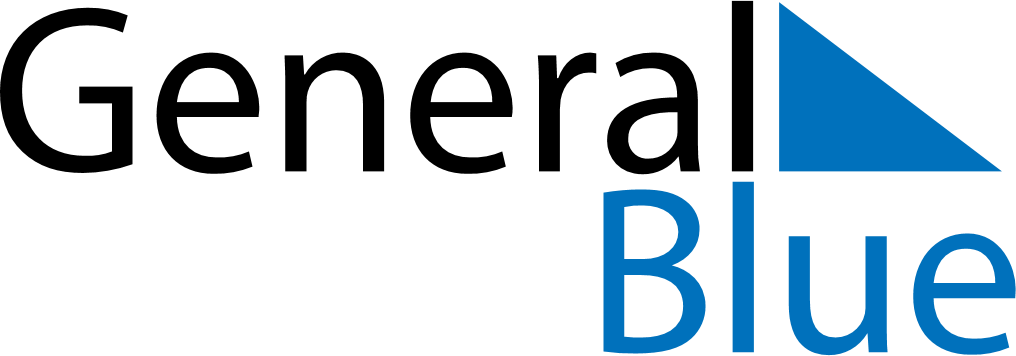 2025 - Q1Ethiopia2025 - Q1Ethiopia2025 - Q1Ethiopia2025 - Q1Ethiopia2025 - Q1Ethiopia2025 - Q1Ethiopia January 2025 January 2025 January 2025SundayMondayMondayTuesdayWednesdayThursdayFridaySaturday123456678910111213131415161718192020212223242526272728293031 February 2025 February 2025 February 2025SundayMondayMondayTuesdayWednesdayThursdayFridaySaturday123345678910101112131415161717181920212223242425262728 March 2025 March 2025 March 2025SundayMondayMondayTuesdayWednesdayThursdayFridaySaturday12334567891010111213141516171718192021222324242526272829303131Jan 6: Christmas DayJan 19: EpiphanyMar 1: First day of RamadanMar 2: Victory at Adwa DayMar 28: Day of LamentMar 30: End of Ramadan (Eid al-Fitr)